湖北省节能协会双碳平台授课专家入库登记表类型：□高校/科研单位专家  □第三方服务机构专家  □企业技术/产品专家备注：（1）[1]高校研究单位专家，主要填写专业成果、学术情况、实践项目等。企业专家，主要填写企业经历、任职期间主要成绩、主要参与项目。第三方机构专家，主要填写业务工作经历、主要成果、主持或服务的项目、培训案例。（2）填写内容如较多，可附相关附件在本表后（3）本表通过电脑在网上填报的网页链接为：https://wi3viu22udz.feishu.cn/share/base/form/shrcnGG43Ei56qXW8tg7B5yB0Ic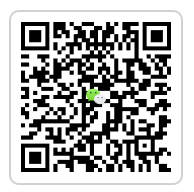 微信填报二维码： 姓 名性别出生年月照片（一寸彩色）联系手机最高学历专业照片（一寸彩色）身份证号e-mail照片（一寸彩色）任职单位（全称）职 务照片（一寸彩色）职 称注册证书/职业资格其他社会职务联系地址授课特点（可多选）□擅长政策/行业分析  □擅长理论/技术前沿  □擅长技术实操□擅长项目实施  □擅长理论与实际结合   □其他                 □擅长政策/行业分析  □擅长理论/技术前沿  □擅长技术实操□擅长项目实施  □擅长理论与实际结合   □其他                 □擅长政策/行业分析  □擅长理论/技术前沿  □擅长技术实操□擅长项目实施  □擅长理论与实际结合   □其他                 □擅长政策/行业分析  □擅长理论/技术前沿  □擅长技术实操□擅长项目实施  □擅长理论与实际结合   □其他                 □擅长政策/行业分析  □擅长理论/技术前沿  □擅长技术实操□擅长项目实施  □擅长理论与实际结合   □其他                 □擅长政策/行业分析  □擅长理论/技术前沿  □擅长技术实操□擅长项目实施  □擅长理论与实际结合   □其他                 擅长授课领域（括号内请详细填写专业内容）□产业政策（            ）    □化石能源（           ）□清洁能源（             ）   □新型电力（           ）□储能产业（             ）   □双碳信息化（           ）□节能技术（             ）   □资源循环利用（           ）□环保治理（             ）   □清洁生产（           ）□CCUS    （             ）   □碳中和路径研究（           ）□工业节能降碳（           ） □交通节能降碳（           ）□建筑节能降碳（           ） □农林降碳固碳（           ）□绿色制造认证（           ） □低碳场景研究（           ）   □碳监测核查计量（          ）□碳足迹/碳标签（           ）□碳方法学开发 （           ）□ESG评价（           ）□碳资产开发（           ）   □碳排放交易（           ）□碳金融产品/服务（         ）□碳普惠（           ）□产业政策（            ）    □化石能源（           ）□清洁能源（             ）   □新型电力（           ）□储能产业（             ）   □双碳信息化（           ）□节能技术（             ）   □资源循环利用（           ）□环保治理（             ）   □清洁生产（           ）□CCUS    （             ）   □碳中和路径研究（           ）□工业节能降碳（           ） □交通节能降碳（           ）□建筑节能降碳（           ） □农林降碳固碳（           ）□绿色制造认证（           ） □低碳场景研究（           ）   □碳监测核查计量（          ）□碳足迹/碳标签（           ）□碳方法学开发 （           ）□ESG评价（           ）□碳资产开发（           ）   □碳排放交易（           ）□碳金融产品/服务（         ）□碳普惠（           ）□产业政策（            ）    □化石能源（           ）□清洁能源（             ）   □新型电力（           ）□储能产业（             ）   □双碳信息化（           ）□节能技术（             ）   □资源循环利用（           ）□环保治理（             ）   □清洁生产（           ）□CCUS    （             ）   □碳中和路径研究（           ）□工业节能降碳（           ） □交通节能降碳（           ）□建筑节能降碳（           ） □农林降碳固碳（           ）□绿色制造认证（           ） □低碳场景研究（           ）   □碳监测核查计量（          ）□碳足迹/碳标签（           ）□碳方法学开发 （           ）□ESG评价（           ）□碳资产开发（           ）   □碳排放交易（           ）□碳金融产品/服务（         ）□碳普惠（           ）□产业政策（            ）    □化石能源（           ）□清洁能源（             ）   □新型电力（           ）□储能产业（             ）   □双碳信息化（           ）□节能技术（             ）   □资源循环利用（           ）□环保治理（             ）   □清洁生产（           ）□CCUS    （             ）   □碳中和路径研究（           ）□工业节能降碳（           ） □交通节能降碳（           ）□建筑节能降碳（           ） □农林降碳固碳（           ）□绿色制造认证（           ） □低碳场景研究（           ）   □碳监测核查计量（          ）□碳足迹/碳标签（           ）□碳方法学开发 （           ）□ESG评价（           ）□碳资产开发（           ）   □碳排放交易（           ）□碳金融产品/服务（         ）□碳普惠（           ）□产业政策（            ）    □化石能源（           ）□清洁能源（             ）   □新型电力（           ）□储能产业（             ）   □双碳信息化（           ）□节能技术（             ）   □资源循环利用（           ）□环保治理（             ）   □清洁生产（           ）□CCUS    （             ）   □碳中和路径研究（           ）□工业节能降碳（           ） □交通节能降碳（           ）□建筑节能降碳（           ） □农林降碳固碳（           ）□绿色制造认证（           ） □低碳场景研究（           ）   □碳监测核查计量（          ）□碳足迹/碳标签（           ）□碳方法学开发 （           ）□ESG评价（           ）□碳资产开发（           ）   □碳排放交易（           ）□碳金融产品/服务（         ）□碳普惠（           ）□产业政策（            ）    □化石能源（           ）□清洁能源（             ）   □新型电力（           ）□储能产业（             ）   □双碳信息化（           ）□节能技术（             ）   □资源循环利用（           ）□环保治理（             ）   □清洁生产（           ）□CCUS    （             ）   □碳中和路径研究（           ）□工业节能降碳（           ） □交通节能降碳（           ）□建筑节能降碳（           ） □农林降碳固碳（           ）□绿色制造认证（           ） □低碳场景研究（           ）   □碳监测核查计量（          ）□碳足迹/碳标签（           ）□碳方法学开发 （           ）□ESG评价（           ）□碳资产开发（           ）   □碳排放交易（           ）□碳金融产品/服务（         ）□碳普惠（           ）个人擅长课程内容□政策与市场    □技术工艺    □产品/方案     □安装/施工  □应用场景      □典型案例    □行业数据分析  □标杆企业介绍□政策与市场    □技术工艺    □产品/方案     □安装/施工  □应用场景      □典型案例    □行业数据分析  □标杆企业介绍□政策与市场    □技术工艺    □产品/方案     □安装/施工  □应用场景      □典型案例    □行业数据分析  □标杆企业介绍□政策与市场    □技术工艺    □产品/方案     □安装/施工  □应用场景      □典型案例    □行业数据分析  □标杆企业介绍□政策与市场    □技术工艺    □产品/方案     □安装/施工  □应用场景      □典型案例    □行业数据分析  □标杆企业介绍□政策与市场    □技术工艺    □产品/方案     □安装/施工  □应用场景      □典型案例    □行业数据分析  □标杆企业介绍个人的专业、专长等情况简介请简要介绍个人专业背景、专业成果、擅长的具体细分领域、专业领域成果等情况。可对擅长授课领域的内容，进一步列出细分领域。对于企业授课专家可扼要列出本企业代表性优势产品或擅长技术方案。请简要介绍个人专业背景、专业成果、擅长的具体细分领域、专业领域成果等情况。可对擅长授课领域的内容，进一步列出细分领域。对于企业授课专家可扼要列出本企业代表性优势产品或擅长技术方案。请简要介绍个人专业背景、专业成果、擅长的具体细分领域、专业领域成果等情况。可对擅长授课领域的内容，进一步列出细分领域。对于企业授课专家可扼要列出本企业代表性优势产品或擅长技术方案。请简要介绍个人专业背景、专业成果、擅长的具体细分领域、专业领域成果等情况。可对擅长授课领域的内容，进一步列出细分领域。对于企业授课专家可扼要列出本企业代表性优势产品或擅长技术方案。请简要介绍个人专业背景、专业成果、擅长的具体细分领域、专业领域成果等情况。可对擅长授课领域的内容，进一步列出细分领域。对于企业授课专家可扼要列出本企业代表性优势产品或擅长技术方案。请简要介绍个人专业背景、专业成果、擅长的具体细分领域、专业领域成果等情况。可对擅长授课领域的内容，进一步列出细分领域。对于企业授课专家可扼要列出本企业代表性优势产品或擅长技术方案。主要经历/主要成果[1]申请人承诺本人承诺上表所填内容真实有效，能够认真、公正、诚实、廉洁地履行职责；无违法违纪、学术失范等行为。                                            申请人签名：                                                                  年   月   日           本人承诺上表所填内容真实有效，能够认真、公正、诚实、廉洁地履行职责；无违法违纪、学术失范等行为。                                            申请人签名：                                                                  年   月   日           本人承诺上表所填内容真实有效，能够认真、公正、诚实、廉洁地履行职责；无违法违纪、学术失范等行为。                                            申请人签名：                                                                  年   月   日           本人承诺上表所填内容真实有效，能够认真、公正、诚实、廉洁地履行职责；无违法违纪、学术失范等行为。                                            申请人签名：                                                                  年   月   日           本人承诺上表所填内容真实有效，能够认真、公正、诚实、廉洁地履行职责；无违法违纪、学术失范等行为。                                            申请人签名：                                                                  年   月   日           本人承诺上表所填内容真实有效，能够认真、公正、诚实、廉洁地履行职责；无违法违纪、学术失范等行为。                                            申请人签名：                                                                  年   月   日           企业推荐意见（由授课专家所在的会员企业填写，高校科研单位专家可不填写）：    申请人系本企业员工，推荐其申请加入湖北省节能协会双碳平台师资库，本企业保证：推荐的授课专家坚持共产党的领导，与党中央高度保持一致，未发表过与中央精神相违背的言论；未受过刑事处罚；无品行不端行为。该授课专家将遵守协会的工作安排，积极配合协会开展相关工作。企业负责人:                                        （签名或公章）年     月     日企业推荐意见（由授课专家所在的会员企业填写，高校科研单位专家可不填写）：    申请人系本企业员工，推荐其申请加入湖北省节能协会双碳平台师资库，本企业保证：推荐的授课专家坚持共产党的领导，与党中央高度保持一致，未发表过与中央精神相违背的言论；未受过刑事处罚；无品行不端行为。该授课专家将遵守协会的工作安排，积极配合协会开展相关工作。企业负责人:                                        （签名或公章）年     月     日企业推荐意见（由授课专家所在的会员企业填写，高校科研单位专家可不填写）：    申请人系本企业员工，推荐其申请加入湖北省节能协会双碳平台师资库，本企业保证：推荐的授课专家坚持共产党的领导，与党中央高度保持一致，未发表过与中央精神相违背的言论；未受过刑事处罚；无品行不端行为。该授课专家将遵守协会的工作安排，积极配合协会开展相关工作。企业负责人:                                        （签名或公章）年     月     日企业推荐意见（由授课专家所在的会员企业填写，高校科研单位专家可不填写）：    申请人系本企业员工，推荐其申请加入湖北省节能协会双碳平台师资库，本企业保证：推荐的授课专家坚持共产党的领导，与党中央高度保持一致，未发表过与中央精神相违背的言论；未受过刑事处罚；无品行不端行为。该授课专家将遵守协会的工作安排，积极配合协会开展相关工作。企业负责人:                                        （签名或公章）年     月     日企业推荐意见（由授课专家所在的会员企业填写，高校科研单位专家可不填写）：    申请人系本企业员工，推荐其申请加入湖北省节能协会双碳平台师资库，本企业保证：推荐的授课专家坚持共产党的领导，与党中央高度保持一致，未发表过与中央精神相违背的言论；未受过刑事处罚；无品行不端行为。该授课专家将遵守协会的工作安排，积极配合协会开展相关工作。企业负责人:                                        （签名或公章）年     月     日企业推荐意见（由授课专家所在的会员企业填写，高校科研单位专家可不填写）：    申请人系本企业员工，推荐其申请加入湖北省节能协会双碳平台师资库，本企业保证：推荐的授课专家坚持共产党的领导，与党中央高度保持一致，未发表过与中央精神相违背的言论；未受过刑事处罚；无品行不端行为。该授课专家将遵守协会的工作安排，积极配合协会开展相关工作。企业负责人:                                        （签名或公章）年     月     日企业推荐意见（由授课专家所在的会员企业填写，高校科研单位专家可不填写）：    申请人系本企业员工，推荐其申请加入湖北省节能协会双碳平台师资库，本企业保证：推荐的授课专家坚持共产党的领导，与党中央高度保持一致，未发表过与中央精神相违背的言论；未受过刑事处罚；无品行不端行为。该授课专家将遵守协会的工作安排，积极配合协会开展相关工作。企业负责人:                                        （签名或公章）年     月     日